Учитель Сереброва Н. А..Предмет     математикаКласс  - 5Авторы УМК - ДорофеевГ.В., Шарыгин И.Ф., Суворова С.Б.Тема урока:   Округление натуральных чиселТип урока: урок открытия нового знания        Цель урока: создание первоначальных представлений, необходимых для формирования оценочных умений, выполнения заданий на прикидку и оценку результата. Задачи урока:Личностные: развитие умения ясно, точно, грамотно излагать свои мысли, понимать смысл поставленной задачиМетапредметные:  развивать умение понимать сущность алгоритмических предписаний и умение действовать в соответствии с предложенным алгоритмомПредметные: Определять из данной информации, содержащей число с нулями на конце, какое значение оно выражает: точное или приближённое. Округлять натуральные числа по смыслу. Применять правило округления натуральных чисел. Участвовать в обсуждении возможных ошибок в ходе и результате выполнения заданий на округление чиселОсновные понятия: округление, округление с недостатком и с избытком.  Ресурсы урока: 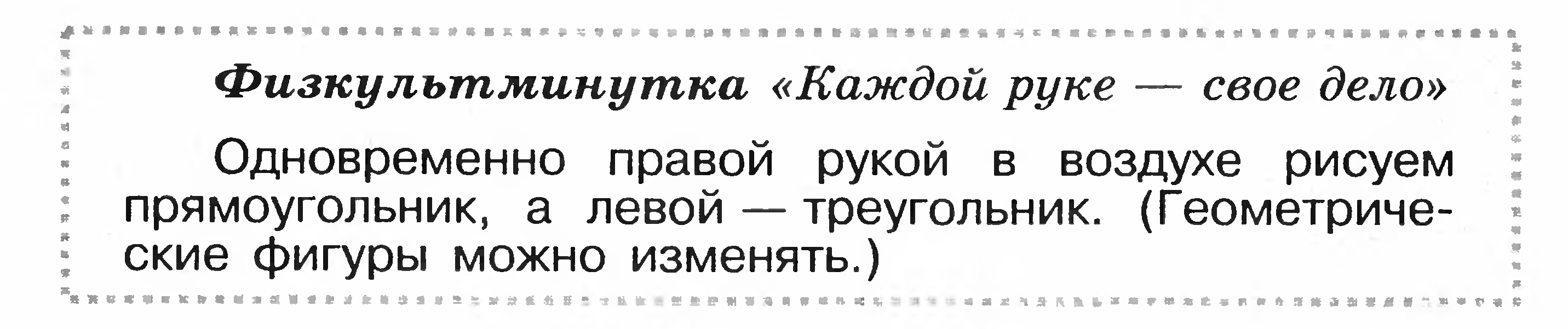 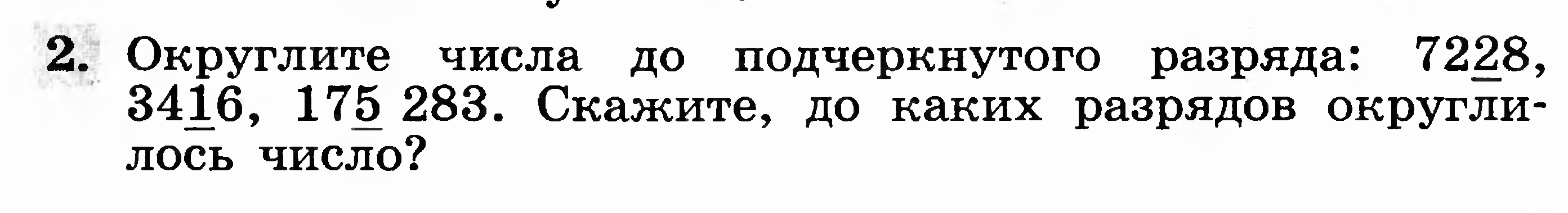 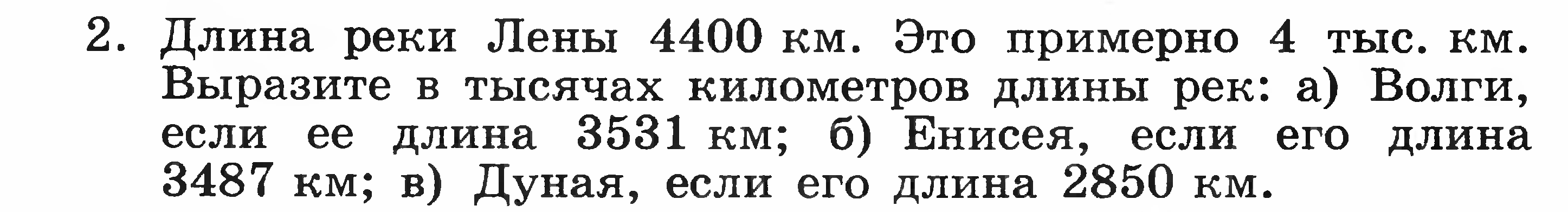 Этапы урокаЗадачи этапаДеятельность учителяДеятельность ученикаУУД1. Оргмомент. Самоопределение к учебной деятельностиСоздать благоприятныйпсихологическийнастрой на работуПриветствие, мобилизация внимания детей.Вопрос: как справились с домашним заданием? В чем были затруднения?Включаются в деловой ритм урока,«Сигнализируют» карточками: красный кружок – выполнил легко самостоятельно, зеленый – выполнил самостоятельно с небольшими затруднениями, синий – испытывал затруднения, выполнил с помощью, желтый – не смог выполнить.Личностные: самоопределениеРегулятивные: оценка2. Актуализация знаний(устная работа)Актуализация опорных знаний и способов деятельности1. Организует устную работу(чтение текста учебника стр 37)2. №124 – Вопросы:Округление вначале осуществляется на содержательном уровне, по смыслу: из двух круглых чисел, между которыми заключено данное число, выбирается то, к которому оно ближе. Например, 560 < 564 < 570, и число 564 ближе к 560, чем к 570. Поэтому 564 ≈ 560 (здесь мы округлили число 564 до десятков)1. Отвечают на вопросы стр 382. округляют, сравнивают  результаты. Делают выводы.Регулятивные: фиксация индивидуального затрудненияКоммуникативные: выражение своих мыслей, аргументация своего мненияПознавательные: осознанное построение речевого высказывания, подведение под понятие.3. Актуализация и фиксирование индивидуального затруднения в пробном учебном действии Актуализация опорных знаний и способов деятельностиПредлагает задачу: №124Решают проблему.Регулятивные: волевая саморегуляция в ситуации затрудненияКоммукативные: выражение своих мыслей , аргументация своего мненияПознавательные:проблема выбора эффективного способа решения, умение применять знания для практических задач4. Выявление места и причины затруднения в пробном действииВыполняется реконструкция выполненных операций и фиксация в языке (вербально и знаково) шага, операции, где возникло затруднение; Задает вопросы: В чем было затруднение?Что мешало выполнить задание?Учащиеся соотносят свои действия с используемым способом действий (алгоритмом, понятием и т.д.), и на этой основе выявляют и фиксируют во внешней речи причину затруднения - те конкретные знания, умения или способности, которых недостает для решения исходной задачи и задач такого класса или типа вообщеРегулятивные: волевая саморегуляция в ситуации затрудненияКоммукативные: выражение своих мыслей , аргументация своего мненияПознавательные:проблема выбора эффективного способа решения, умение применять знания для практических задач5.Целеполагание и мотивацияОбеспечение мотивации учения детьми, принятие ими целей урокаВопросы: что надо уметь делать, чтобы решить такую задачу? Формулируют тему и  цель урока, записывают в тетрадь.Регулятивные: целеполаганиеКоммукативные: постановка вопросовПознавательные: самостоятельное выделение-формулирование познавательной цели5. Первичное закреплениеВыявление пробелов первичного осмысления изучаемого материала, коррекция пробелов, обеспечение закрепления новых знаний и способов действий, которые необходимы для самостоятельной работы по новому материалу1. Работа в парах. № 120, № 121.Физкультминутка (приложение 1)2. Работа в группах. 1группа: 2 группа: .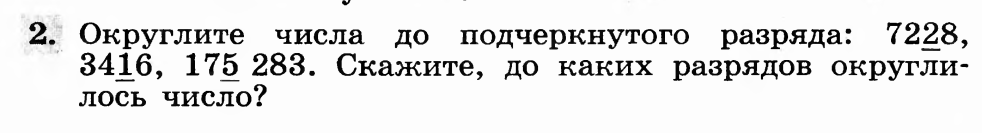 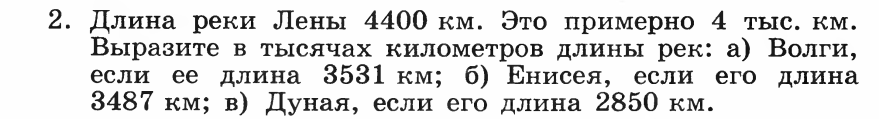 3 группа: .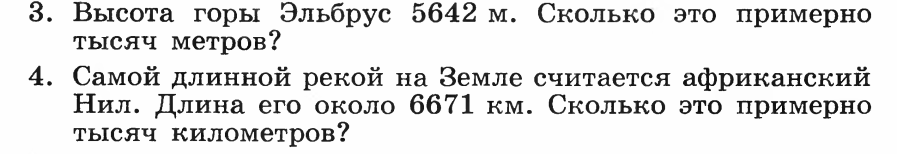 1. Выполняют округление. Выполняют взаимопроверку, затем проверку по эталону на доске. 2. Работают в группах. Записывают в тетрадях результат. По мере выполнения каждая группа записывает решение на доске3. Отвечают на вопрос.Личностные: осознание ответственности за общее делоПознавательные: выполнение действий по алгоритму. подведение под понятие, рефлексия способов действийКоммукативные: выражение своих мыслей, достижение договоренности и  согласовывание общего решения 6. Первичный контроль (самостоятельная работа)Выявление качества и уровня усвоенных знаний и способов действий, установление причин выявленных недостатков№80 из рабочей тетради (  часть) – самостоятельно Сильным учащимся - консультантам (по мере выполнения) предлагается проверить оказать помощь товарищам2) № 791. Самостоятельное решение в рабочей тетради.2. Записывают ответы в в рабочей тетрадиРегулятивные: контроль, коррекция, выделение и осознание того,    что уже усвоено и что еще подлежит усвоению, осознание качества и уровня усвоенияПознавательные: анализ, подведение под понятие, выполнение действий по алгоритму7.Информация о домашнем заданииОбеспечение понимания детьми цели, содержания и способов выполнения домашнего задания№123, 122, 125136 – по желаниюЗаписывают домашнее задание8.Рефлексия.Дать качественную оценку работы класса и отдельных учащихсяИнициировать рефлексию детей по поводу мотивации их собственной деятельности и взаимодействия с учителем и другими детьми1. Предлагает продолжить предложение «Сегодня на урокеЯ повторил …Я закрепил …Я научился …Я узнал …»2. Предлагает отметить в карточке то высказывание, которое больше всего подходит к  работе на уроке3. Выставляет оценки1. Отвечают на вопросы2. Отмечают в карточках(приложение №5)Познавательные: рефлексия способов и условий действия, адекватное понимание причин успеха и неудач, контроль и оценка процесса и результатов деятельностиКоммукативные: умение выражать свои мысли, аргументация